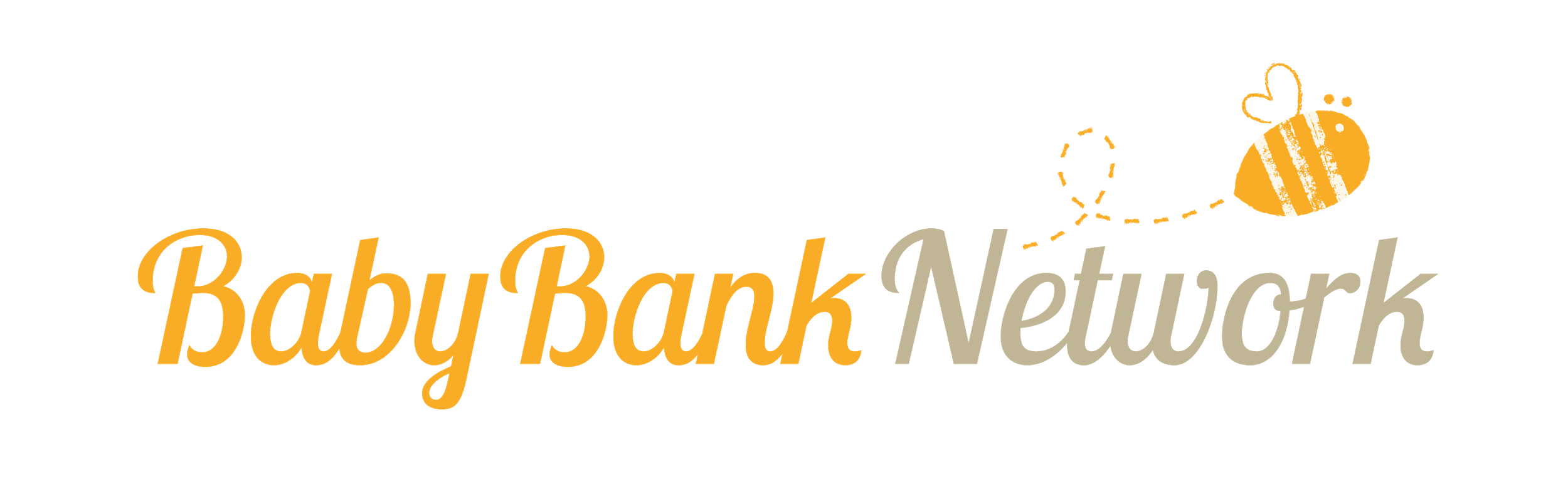 Baby Bank NetworkApplication FormMany thanks for your interest in Baby Bank Network.  Please make sure you have read the job description and person specification before completing this form.  You can find out what we do with your personal data in our privacy notice which is found on our website.Please give details of your educational background and any relevant qualifications you have obtained.Please give details of your past and present employment and voluntary work, including a brief description of your main duties or role.Please give details about how your skills and experience meet each of the requirements of the role as set out on the person specification and any other information you believe is relevant to your application. Please provide specific examples of each of the criteria and any other information you believe is relevant to your applicationPlease provide details of two people (not family members) who are happy to be contacted by Baby Bank Network for a reference.Right to Work Declaration:Please confirm your current status in terms of entitlement to work in the UK (delete as appropriate)Bristish CitizenOverseas national with permission to work in the UKOverseas national currently without permission to work in the UKOtherI declare that the information given on this form is correct.  In the event that any information given on this form is deliberately untrue or misleading, Baby Bank Network may terminate your employment without notice.Name:Signature:Date:Baby Bank Network is committed to ensuring that all job applicants are considered on a fair, unbiased and lawful basis. Baby Bank Network requires information about gender, marital status, dependents, ethnic origin, age and disability to help monitor this policy.The following information will only be used for this purpose and will be treated in strict confidence.AGEPlease specify your age:ETHNIC ORIGINPlease specify your ethnic origin:NATIONALITYPlease tell us your nationality (or type 'prefer not to say'):GENDERWhat is your gender?Is your gender identity the same as you were assigned at birth?Yes/NoDISABILITYDo you consider yourself to have a disability or long term health condition?Yes/NoRELIGION OR BELIEFWhat is your religion or belief?MARITAL STATUSWhat is your current marital status?SEXUAL ORIENTATIONWhat is your sexual orientation?DEPENDANTSDo you have any dependents e.g. children or adults that depend on you for care?Yes/NoCRIMINAL CONVICTIONSDo you have any convictions, cautions, reprimands or final warnings that are not 'protected' as defined by the Rehabilitation of Offenders Act 1974 (Exceptions) Order 1975 (as amended 2013)?Yes/NoThe amendments to the Exceptions Order 1975 (2013) provide that certain spent convictions and cautions are 'protected' and are not subject to disclosure to employers and cannot be taken into account. Having a criminal record is not necessarily a bar to employment with Baby Bank Network. Data ProtectionBaby Bank Network is committed to protecting your privacy. We will only share your personal data when you provide us with your explicit consent to do so or when legally required. However we may share your details with carefully selected third party suppliers (data processors) working on our behalf. You have the right to access and update the data we have about you. Our Privacy Notice which can be found here explains your rights, who has access to your data and how we safeguard your personal data.  This information will not be disclosed to third parties, unless the disclosure is required by law or the position for which you have applied is funded by a partner who will be involved in the interviewing process.Name:Address:E-mail:Phone number:Reference OneReference TwoName:Address:E-mail address:Phone Number:Name:Address:E-mail address:Phone Number: